При гибели, уничтожении объекта недвижимости налог на имущество можно пересчитатьМежрайонная ИФНС России №3 по Архангельской области и Ненецкому автономному округу напоминает, что сумма налога на имущество начисляется на основании сведений, полученных из органов, осуществляющих государственный кадастровый учет и государственную регистрацию прав на недвижимое имущество.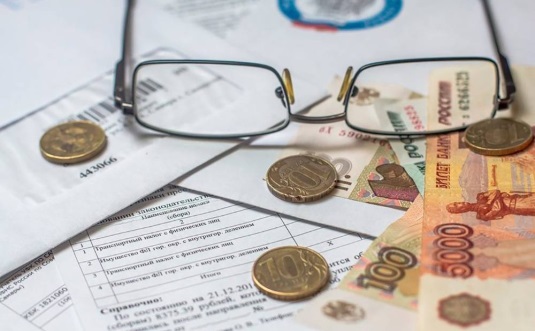 Одним из оснований прекращения исчисления налога на имущество физических лиц является гибель или уничтожение объекта недвижимого имущества, в таких случаях исчисленный налог подлежит перерасчету.Для перерасчета налога налогоплательщику необходимо представить в налоговый орган заявление, содержащее информацию о гибели или уничтожении объекта, и документы, подтверждающие данный факт.При этом, исчисление налога прекращается с месяца гибели или уничтожения объекта налогообложения независимо от проведения кадастровых работ по его обследованию и регистрации прекращения прав на него.С заявлением налогоплательщик вправе представить документы, подтверждающие факт гибели или уничтожения объекта. Если подтверждающие документы не представлены налогоплательщиком, налоговый орган сам запросит необходимые сведения. После того, как сведения подтвердятся, будет принято решение о прекращении налогообложения заявленного объекта недвижимости.Форма заявления о гибели или уничтожении объекта налогообложения по налогу на имущество физических лиц утверждена Приказом ФНС России от 24.05.2019 №ММВ-7-21/263@ (в редакции Приказа ФНС России от 25.03.2020 №ЕД-7-21/192@).Заявление можно представить в любую налоговую инспекцию, либо территориальное подразделение МФЦ области. Более удобный способ - это заполнить заявление в произвольной форме в «Личном кабинете для физических лиц», перейдя по ссылкам «Жизненные ситуации/Уточнить информацию об объектах налогообложения и (или) сумме налога/Объект мне не принадлежит»; либо «Жизненные ситуации/Прочие ситуации/Заявление в свободной форме».